Control SEB  Electronique Biomédicale Exercice 1 (5pts)Donner le résultat de l’exécution du programme suivant :Exercice 2 (6pts)Donner le code Mikroc pour configurer le port A comme Analogique et le port E comme DigitaleDonner le code Mikroc qui permet d’activer les résistances du pull-up du PORTB Donner le code Mikroc qui permet d’activer les résistances du pull-up du PORTDExercice 1 (5pts)Soit le montage suivant :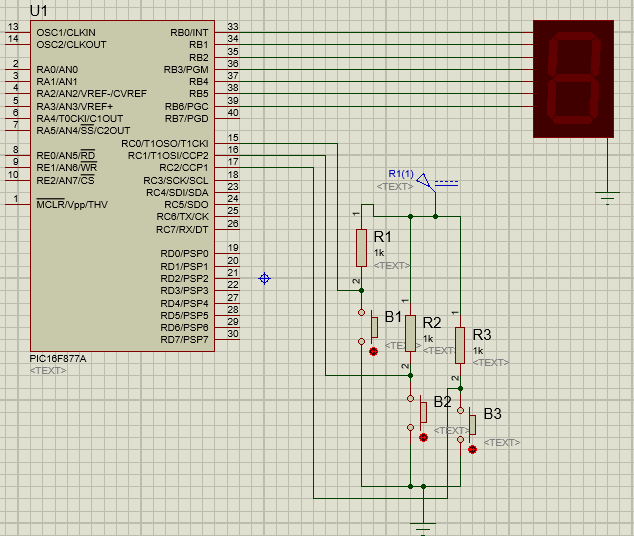 Si en injecte le code hex correspondant au programme suivant dans le microcontrôleur PIC16F877A char x =5;void main(){   TRISB=0x00;    TRISD=0xff;    PORTB=0x00;   while (1)   {      if (PORTC.RC0 == 0)      {          Delay_ms(200);          if (PORTC.RC0 ==0)          {            if ( x < 9)               x=x+1;            else               x=0;          }      }      if (PORTC.RC1 == 0)      {          Delay_ms(20);          if (PORTC.RC1==0)          {            if (x > 0)               x=x-1;            else               x=9;          }      }      //lire l'etat du boutton Reset      if (PORTC.RC2== 0)      {          Delay_ms(20);          if (PORTC.RC2 ==0)          {            x=0;          }      }      //Convertir le code décimale au binaire      //Parce que l'afficheur 7 segments fonctionne en BCD      if (x==0)          PORTB=63;      if (x==1)          PORTB=6;      if (x==2)          PORTB=91;      if (x==3)          PORTB=79;      if (x==4)          PORTB=102;      if (x==5)          PORTB=109;      if (x==6)          PORTB=125;      if (x==7)          PORTB=7;      if (x==8)          PORTB=127;      if (x==9)          PORTB=111;     Delay_ms(1000);   }}Quelle est la valeur afficher sur l’afficheur 7 segments au départ ?Si on appuis sur le bouton BT1 trois fois, qu’elle est la valeur qui va être affichée sur l’afficheur 7 segment ?Maintenant si en appuis sur le bouton BT2 1 fois, BT1 2 fois ensuite BT2 8 fois, qu’elle est la valeur afficher sur le 7 segment ?Exercice 4 (6pts)Donner le code Mikroc qui permet de générer une interruption toutes les 5 minutes ms en utilisant le Timer0 du microcontrôleur PIC 16F877A avec un quartz = 8Mhz. L’interruption générer par le Timer0 permet de lire la valeur du capteur LM35 et de l’afficher sur un afficheur LCD 2x16?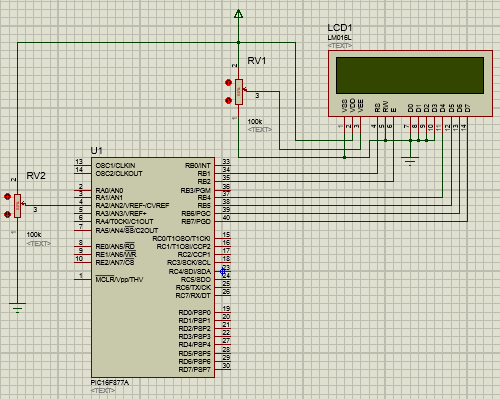 InterrogationExercice 1 (5pts)Compléter le programme suivant pour réaliser la fonction suivante Allumer D7 D5 D3 D1 pendant 5 secondes ensuite Allumer D8 D6 D4 D2 pendant 8 secondes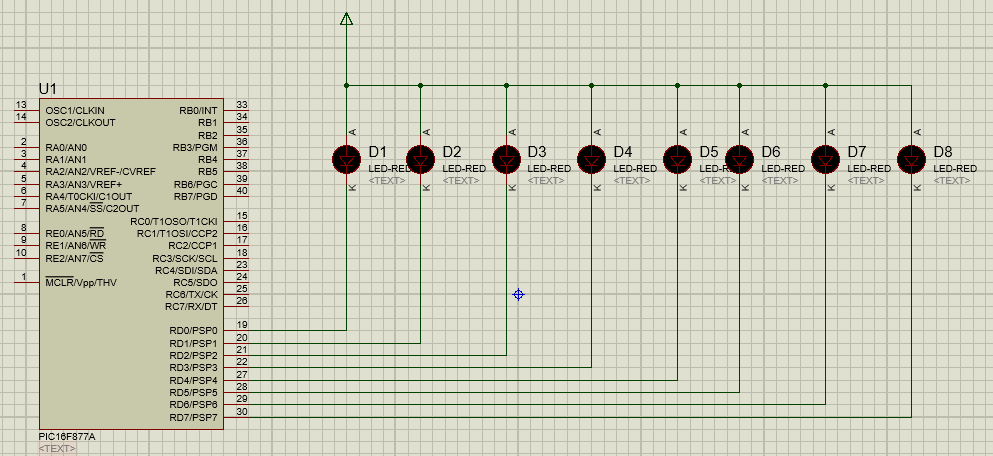 